PRINCIPALSCohort 8 Dates to Remember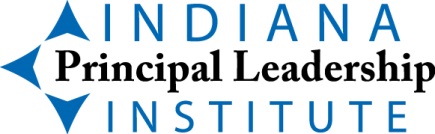 Year 1 Dates to Remember 2020—2021July 14, 2020: Summer Seminar (Regional Focus-Cohort/ZOOM)August Regional Focus-Cohort MeetingSeptember 23, 2020: Seminar at Lawrence Township Education & Community Center, 6501 Sunnyside Road, Indianapolis, IN 46236, 8:30 - 4:00October Regional Focus-Cohort MeetingNovember 22, 2020:  IPLI Seminar at JW Marriott, Indianapolis November 23, 2020: Seminar in Conjunction with the Indiana Association of School Principals Fall Conference, downtown Indianapolis JW MarriottDecember – No Events ScheduledJanuary 27, 2021: Seminar at Lawrence Township Education & Community Center, 6501 Sunnyside Road, Indianapolis, IN 46236, 8:30 - 4:00February Regional Focus-Cohort MeetingMarch Regional Focus-Cohort MeetingApril 14, 2021: Seminar at Lawrence Township Education & Community Center, 6501 Sunnyside Road, Indianapolis, IN 46236, 8:30 - 4:00May or June, 2021:  Regional Focus-Cohort MeetingYear 2 Dates to Remember 2021—2022July 7-8, 2021: Summer Seminar at Indiana State University (principals and teacher-leaders)August Regional Focus-Cohort Meeting (principals only)September 21, 2021: Seminar at Lawrence Township Education & Community Center, 6501 Sunnyside Road, Indianapolis, IN 46236, 8:30 - 4:00 (principals and teacher-leaders)October Regional Focus-Cohort Meeting (principals only)November 22, 2021: Seminar in Conjunction with the Indiana Association of School Principals Fall Conference in Indianapolis (principals only)December – No Events ScheduledJanuary 25, 2022: Seminar at Lawrence Township Education & Community Center, 6501 Sunnyside Road, Indianapolis, IN 46236, 8:30 - 4:00 (principals and teacher-leaders)February Regional Focus-Cohort Meeting (principals only)March Regional Focus-Cohort Meeting (principals only)April 12, 2022: Seminar & Graduation at Lawrence Township Education & Community Center, 6501 Sunnyside Road, Indianapolis, IN 46236, 8:30 - 4:00 (principals and teacher-leaders)May or June, 2021:  Regional Focus-Cohort Meeting (principals only) 